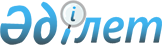 Қазақстан Республикасы Кедендiк бақылау агенттiгiнiң кадр мәселелерiҚазақстан Республикасы Үкіметінің 2003 жылғы 18 шілдедегі N 717 қаулысы      "Мемлекеттiк қызмет туралы" Қазақстан Республикасының Заңы 26-бабының 2-тармағына сәйкес, төменде көрсетiлген лауазымды адамдардың орнынан түсуiн қабылдамау жөнiндегi шешiмнiң қабылдануына байланысты Қазақстан Республикасының Үкiметi қаулы етеді: 

      Қазақстан Республикасының Кедендiк бақылау агенттiгiне мыналар тағайындалсын:       Ержанов               - төрағаның бiрiншi орынбасары; 

      Аманияз Қасымұлы       Мүлкин                - төрағаның орынбасары; 

      Сейiтғали 

      Жалмұхамедұлы       Ақшанов               - төрағаның орынбасары. 

      Болат Қасымұлы       Қазақстан Республикасының 

      Премьер-Министрі 
					© 2012. Қазақстан Республикасы Әділет министрлігінің «Қазақстан Республикасының Заңнама және құқықтық ақпарат институты» ШЖҚ РМК
				